Obory na Střední zdravotnické škole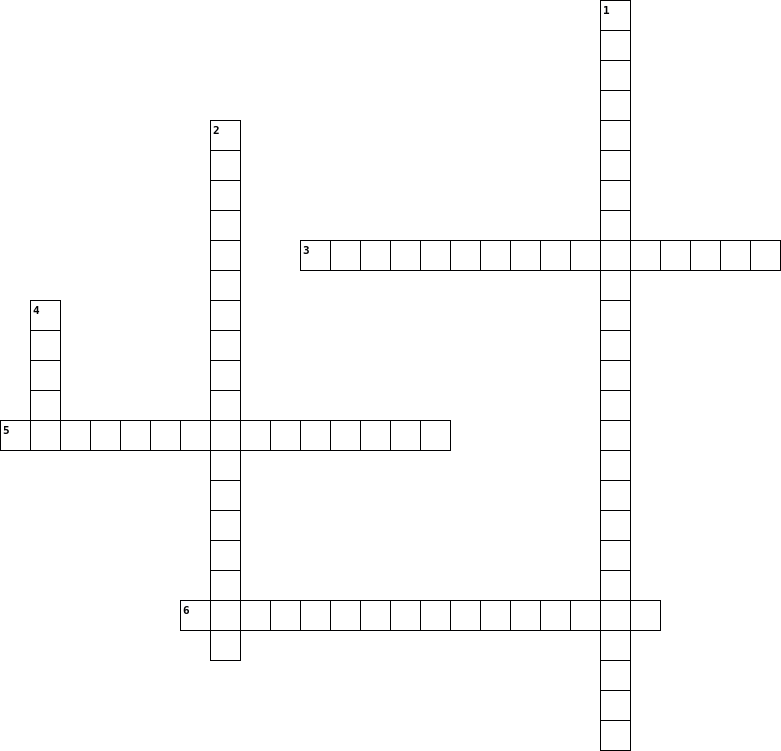 Řešení: 1. bezpečnostněprávníčinnost 2. zdravotnickélyceum 3. kosmetickéslužby 4. masér 5. praktická sestra 6. nutriční asistent